Math 1									Name_________________________6-7 Introduction to Triangle Proofs								Date________Given:  , D is the midpoint of 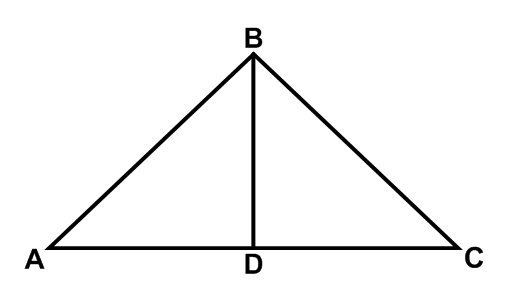 Prove:  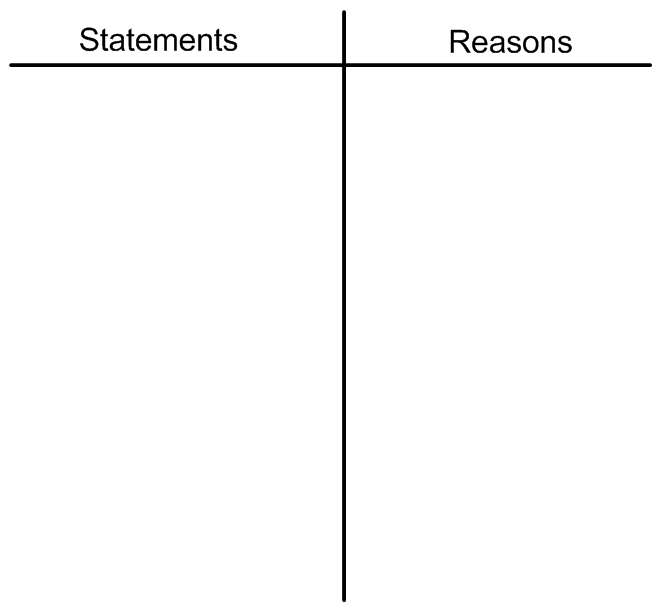 